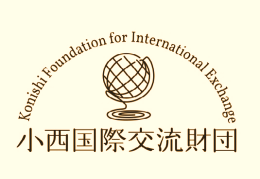 小西国際交流財団 国際交流事業助成報告書　　　　年　　　月　　　日以下の項目に記入してください。（行が足りない場合は適宜追加してください。）【報告者情報】　所属機関がない場合、報告者名のみご記入ください【事業の概要】事業名称又は課題２．共催及び後援等支援団体名  ３.助成金額と申請時の助成金の使途　(実際の使途は、６.会計報告に記入して下さい)４.事業の実施概要５.実施した事業の成果及び改善点 ６.会計報告　　助成金額	　　　　　　　　　　　　　　　　　　　　円　　支出額	　　　　　　　　　　　　　　　　　　　　円　　《内　訳》●　　このフォーマットの行が足りない場合は適宜増やしてお使いください●　　明細及び領収書等、書類の添付は不要です●　　外貨については、換算レートを併記の上、日本円に換算して記載して下さい報告者名　　　　　　　　　　　　　　　　　　　　       　㊞　　　　　　　　　　　　　　　　　　　　       　㊞所属機関名部門・役職所属機関住所〒TEL(※　他のからの助成がある場合は、このに要する総費用　　　　　　　　　円)<当初の助成金の使途>　※ 当初の予定と差異が発生している場合は、理由を記入して下さい項　　目内　　訳単価個数金額備考合　　計　　　上記のとおり相違ありません。 （所属・職名）　　　　　　　　　　　　　　　　　　　　　（氏　名）　　　　　　　　　　　　　　　　　　　　　　　　　　　　　　　　　　　　　　　　　　　　　　　　　　　　印